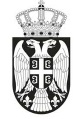 Република СрбијаАутономна Покрајина ВојводинаОпштина Сента Општинска управа општине СентаОдељење за општу управу и друштвене делатностиОдсек за друштвене делатностиБрој: 451-9/2022-IV/01-1Дана, 7. децембра  2022. године С е н т аПОЗИВ ЗА ДОСТАВУ ПРЕДЛОГА ДЕФИЦИТАРНИХ СТРУКА ОДНОСНО ЗАНИМАЊА На основу  члана 14. став 2. Правилникa о студентским стипендијама за дефицитарна занимања („Службени  лист  општине  Сента“,  број  16/2013,  25/2017,   31/2021 и 15/2022), позивају се  правна и физичка лица – послодавци (предузећа, установе, предузетници и др.) који запошљавају стручњаке са вишом и високом стручном спремом, да  достављају предлоге дефицитарних струка односно занимања општини Сента, и то на адресу:Општина СентаОпштинска управаОдељење за општу управу и друштвене делатности24400 Сента, Главни трг бр. 1илиdeze.keckes@zenta-senta.co.rs                                                                                  Председник општине Сента                                                                                  Рудолф Цегледи 